Publicado en  el 07/02/2017 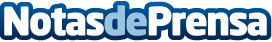 Promoció del comerç de proximitat, clau de la nova ampliació del Catàleg d'Apps de ComerçEn la segona jornada dels EsmorzAPPS, celebrada avui a la seu de la CECOT a Terrassa, s’han presentat quatre noves aplicacions per a mòbil, l’objectiu de les quals es promocionar i dinamitzar el comerç de proximitat. Aquestes plataformes s’incorporen al Catàleg d’Apps de Comerç, que impulsa la Direcció General de Comerç, per potenciar la competitivitat del petit comerçDatos de contacto:Nota de prensa publicada en: https://www.notasdeprensa.es/promocio-del-comerc-de-proximitat-clau-de-la Categorias: Cataluña http://www.notasdeprensa.es